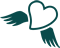 Arbeitsblattmädchen, ihr körper, ihre lust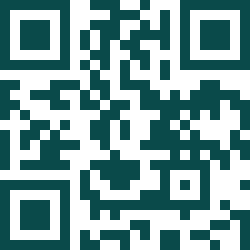 Beantworte alle Fragen zuerst selbstständig. Suche danach ergänzende Informationen auf: feelok.de/wklKörper, LustWas gehört zu den äußeren Sexualorganen?
Falls du nicht weiter weißt: Sichtbare (äußere) SexualorganeWie können sich die Brüste von unterschiedlichen Mädchen und Frauen unterscheiden?
Falls du nicht weiter weißt: BrüsteWas gehört zu den inneren Sexualorganen? 
Falls du nicht weiter weißt: Innere SexualorganeWas passiert in den Eierstöcken? Was ist ein Eisprung?Was geschieht in der Gebärmutter, bevor ein Mädchen die Regelblutung hat? Was sind erogene Zonen? 
Falls du nicht weiter weißt: Erogene ZonenWo befindet sich die Klitoris? Welche Rolle spielt sie für die Lust?
Falls du nicht weiter weißt: KlitorisPubertätWorauf solltest du bei der Körperpflege achten?
Falls du nicht weiter weißt: Körperpflege Warum ist es wichtig, mit deinem Partner/deiner Partnerin  darüber zu sprechen, welche Berührungen sich für dich gut anfühlen und welche nicht?
Falls du nicht weiter weißt: Sexuelle Kommunikation & SelbstvertrauenWas erwartet dich beim ersten Besuch bei der Frauenärztin oder beim Frauenarzt? 
 Falls du nicht weiter weißt: Besuch bei der FrauenärztinZyklus, MenstruationWann haben junge Frauen die erste Menstruation? 
Falls du nicht weiter weißt: Sexualität & Liebe => Menstruation, Schwangerschaft => Die erste Menstruation